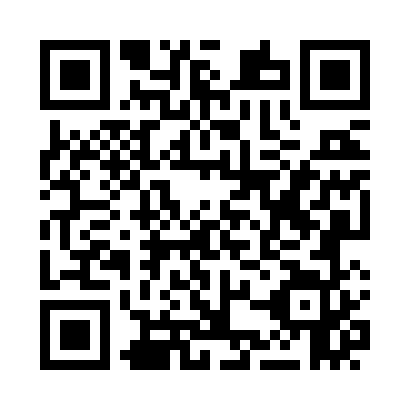 Prayer times for Sue Islet, AustraliaMon 1 Apr 2024 - Tue 30 Apr 2024High Latitude Method: NonePrayer Calculation Method: Muslim World LeagueAsar Calculation Method: ShafiPrayer times provided by https://www.salahtimes.comDateDayFajrSunriseDhuhrAsrMaghribIsha1Mon5:236:3312:333:516:327:382Tue5:236:3312:323:516:327:383Wed5:236:3312:323:516:317:374Thu5:236:3312:323:516:317:375Fri5:226:3212:313:516:307:366Sat5:226:3212:313:516:307:367Sun5:226:3212:313:516:297:358Mon5:226:3212:313:516:297:359Tue5:226:3212:303:506:287:3410Wed5:226:3212:303:506:277:3411Thu5:226:3212:303:506:277:3312Fri5:226:3212:293:506:267:3313Sat5:226:3212:293:506:267:3214Sun5:226:3212:293:506:257:3215Mon5:226:3312:293:496:257:3116Tue5:226:3312:293:496:247:3117Wed5:226:3312:283:496:247:3018Thu5:226:3312:283:496:237:3019Fri5:226:3312:283:496:237:3020Sat5:226:3312:283:496:227:2921Sun5:226:3312:273:486:227:2922Mon5:226:3312:273:486:227:2923Tue5:226:3312:273:486:217:2824Wed5:226:3312:273:486:217:2825Thu5:226:3312:273:486:207:2826Fri5:226:3312:273:486:207:2727Sat5:226:3312:263:476:207:2728Sun5:226:3312:263:476:197:2729Mon5:226:3312:263:476:197:2630Tue5:226:3312:263:476:187:26